UNIVERSIDADE FEDERAL DO VALE DO SÃO FRANCISCO - UNIVASF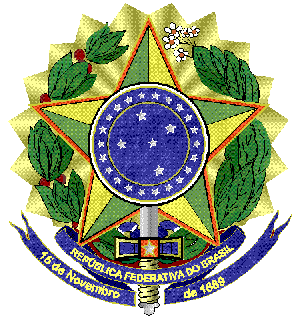 COLEGIADO ACADÊMICO DO CURSO DE CIÊNCIAS FARMACÊUTICASAv. José de Sá Maniçoba, S/Nº - Campus Centro - Caixa Postal 252 CEP.: 56.304-205 - Petrolina – PE, Telefone: (87) 2101-6862www.graduacao.univasf.edu.br/farmacia/          e-mail: cfarm@univasf.edu.brAPÊNDICE 10CONVOCAÇÃO DO PARECERISTA(PREENCHER OS DADOS COM LETRA DE FORMA)(Redação dada pela Regulamentação nº 01/2014-CFARM/UNIVASF, em 12/03/2014).Considerando a Regulamentação Interna de Trabalho de Conclusão de Curso (TCC) do Curso de Ciências Farmacêuticas, venho por meio deste, convidar o TITULAÇÃO E NOME DO PROFESSOR, para emissão de parecer sobre o Projeto do discente NOME DO DISCENTE, intitulado: “__________”, sob minha orientação. ________ _____________________________Assinatura do OrientadorPetrolina – PE, ______ de ___________________ de _______.---------------------------------------------------------------------------------------------------------------------------(DESTACAR NA LINHA PONTILHADA)RECIBO DE ANUÊNCIADeclaro que eu TITULAÇÃO E NOME DO PROFESSOR, aceito emitir parecer sobre o Projeto do discente NOME DO DISCENTE, intitulado: “__________”, sob orientação do TITULAÇÃO E NOME DO PROFESSOR ORIENTADOR, dentro do prazo estipulado conforme o Regimento Interno CFARM nº 001/2013.________ _____________________________Assinatura do PareceristaPetrolina – PE, ______ de ___________________ de _______.